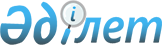 2014-2016 жылдарға арналған Жамбыл ауданының аудандық бюджеті туралыСолтүстік Қазақстан облысы Жамбыл ауданының мәслихатының 2013 жылғы 23 желтоқсандағы N 23/1 шешімі. Солтүстік Қазақстан облысының Әділет департаментінде 2014 жылғы 20 қаңтарда N 2498 болып тіркелді

      Қазақстан Республикасының 2008 жылғы 4 желтоқсандағы Бюджет Кодексінің 75-бабына, «Қазақстан Республикасындағы жергілікті мемлекеттік басқару және өзін-өзі басқару туралы» Қазақстан Республикасының 2001 жылғы 23 қаңтардағы Заңының 6-бабына сәйкес, Жамбыл аудандық мәслихат ШЕШТІ: 



      1. 1, 2, 3, 7 және 8 қосымшаларға сәйкес, «2014-2016 жылдарға, соның ішінде 2014 жылға арналған Жамбыл ауданының аудандық бюджеті келесі көлемде бекітілсін:



      1) кірістер – 2 637 757,2 мың теңге, соның ішінде:



      салықтық түсімдер – 282 200 мың теңге;



      салықтық емес түсімдер –7 659,7 мың теңге;



      негізгі капиталды сатудан түсетін түсімдер – 46 834 мың теңге;



      трансферттер түсімі – 2 301 063,5 мың теңге;



      2) шығындар – 2 643 768,1 мың теңге ;



      3) таза бюджеттік кредиттеу – 7 312 мың теңге, соның ішінде:



      бюджеттік кредиттер – 10 414,9 мың теңге;



      бюджеттік кредиттерді өтеу – 3 103 мың теңге;



      4) қаржы активтерімен операциялар бойынша сальдо – 3 000 мың теңге;



      қаржы активтерін сатып алу – 3 000 мың теңге;



      мемлекеттің қаржы активтерін сатудан түсетін түсімдер – 0 теңге;



      5) бюджет тапшылығы (профицит) – -16 322,8 мың теңге;



      6) бюджет тапшылығын қаржыландыру – 16 322,8 мың теңге:



      қарыздар түсімі – 10 386 мың теңге;



      қарыздарды өтеу – 3 103 мың теңге;

      бюджет қаражаттарының қолданылатын қалдықтары – 9 039,8 мың теңге.

     Ескерту. 1-тармақ жаңа редакцияда - Солтүстік Қазақстан облысы Жамбыл аудандық мәслихатының 19.11.2014 N 33/1 шешімімен (01.01.2014 бастап қолданысқа енгізіледі).



      2. 2014 жылға арналған аудандық бюджеттің кірістері Қазақстан Республикасы Бюджеттік Кодексіне сәйкес, келесі салық түсімдері есебінен құрастыру арқылы белгіленсін:

      1) әлеуметтік салық;

      2) жеке және заңды тұлғалар, дара кәсіпкерлер мүлкіне салынатын салық;

      3) жер салығы;

      4) бірыңғай жер салығы;

      5) көлік құралдарына салық;

      6) акциздер: 

      бензинге (авияциялық бензинді қоспағанда) және дизель отынына акциздер;

      7) жер учаскелерді пайдаланғаны үшін төлемақы;

      8) дара кәсіпкерлердің мемлекеттік тіркегені үшін алым;

      9) қызметін жекелеген түрлерімен айналысу құқығы үшін лицензиялық алым;

      10) заңды тұлғалардың мемлекеттік тіркеу және филиалдар мен өкілдіктерді есептік тіркегені, сондай-ақ қайта тіркегені үшін алым;

      11) жылжымалы мүлік кепілін және кеменің немесе жасалып жатқан кеменің ипотекасын мемлекеттік тіркеугені үшін алым;

      12) көлік құралдарын мемлекеттік тіркегені, сондай-ақ оларды қайта тіркегені үшін алым;

      13) жылжымайтын мүлікке құқықтарды мемлекеттік тіркегені үшін алым;

      14) республикалық бюджет есебіне жазылатын консулдық алымнан және мемлекеттік баждан басқа мемлекеттік баж.



      3. Аудандық бюджеттің кірісі келесі салықтық емес түсімдер есебінен қалыптасатыны белгіленсін:

      1) мемлекеттік меншікте тұрған мүлкін жалға беруден түсетін кірістер;

      2) жергілікті бюджеттен қаржыландырылатын мемлекеттік мекемелерге салынатын өзге де айыппұлдар, өсімпұлдар, санкциялар, өндіріп алулар; 

      3) жергілікті бюджетке басқа да салыққа жатпайтын түсімдер;



      4. Аудандық бюджеттің кірісі негізгі капиталды сатудан түсетін түсімдер есебінен қалыптастырылатыны белгіленсін:

      жергілікті бюджеттен қаржыландырылатын, мемлекеттік мекемелерге бекітілген мүліктерді сатудан түсімдер; 

      жер учаскелерін сатудан түсетін түсімдер.



      5. 2014 жылға арналған облыстық бюджеттен бюджеттік субвенциялар - 2 037 616 мың теңге сомасында белгіленсін.



      6. 2014 жылға арналған жергілікті атқарушы органның қоры 1 915 мың теңге сомасында бекітілсін.

     Ескерту. 6-тармақ жаңа редакцияда - Солтүстік Қазақстан облысы Жамбыл аудандық мәслихатының 16.04.2014 N 27/1 шешімімен (01.01.2014 бастап қолданысқа енгізіледі).



      7. Ауылдық елді мекендерде тұратын және жұмыс істейтін мемлекеттік денсаулық сақтау, әлеуметтік қамсыздандыру, білім, мәдениет, спорт және ветеринария ұйымдарының мамандарына отын сатып алу үшін бюджет қаражаты есебінен көмек қарастырылсын. 



      8. Ауылдық елді мекендерде тұратын және жұмыс істейтін мемлекеттік денсаулық сақтау, әлеуметтік қамсыздандыру, білім, мәдениет, спорт және ветеринария мамандарына қызметтің осы түрлерімен қала жағдайында айналысатын мамандардың айлық ақыларымен салыстырғанда кемінде жиырма бес пайызға жоғары айлықақылар мен тарифтік ставкалар орнатылсын. 



      9. Бюджеттік салаланың қызметкерлеріне толық көлемде жалақының төленуі қамтамасыз етілсін.



      10. 4 қосымшаға сәйкес 2014 жылға арналған жергілікті бюджетті атқару үдерісінде, жергілікті бюджеттік бағдарламалар қысқартылуға жатпайтыны белгіленсін.



      11. 5 қосымшаға сәйкес 2014 жылға Жамбыл ауданының селолық округтері бойынша бюджеттік шығындар қарастырылсын.



      12. 2014 жылға арналған аудандық бюджетте республикалық бюджеттен келесі көлемде нысаналы трансферттері қарастырылсын, соның ішінде:

      1) мектепке дейінгі білім беру ұйымдарында мемлекеттік білім беру тапсырысын жүзеге асыруға – 110 451 мың теңге;

      2) жалпы орта білім және негізгі орта білім берудің мемлекеттік мекемелерінің химия кабинеттерін оқу жабдықтарымен жабдықтауға – 8 194 мың теңге;

      3) үш деңгейлі жүйе бойынша біліктілігін арттырудан өткен мұғалімдердің еңбекақыларын көтеруге – 18 544 мың теңге;

      4) мемлекеттік атаулы әлеуметтік көмекті төлеуге – 5 160 мың теңге;

      5) 18 жасқа дейін балаларға мемлекеттік жәрдемақылар төлеуге – 1 381 мың теңге;

      6) жергілікті бюджеттерден қаржыландырылатын еңбектің ерекше жағдайындағы мемлекеттік қызметші емес мемлекеттік мекемелердегі, сондай-ақ мемлекеттік кәсіпорындардағы қызметкерлерінің лауазымдық ақыларына үстеме ақы төлеуге – 102 416 мың теңге

     Ескерту. 12-тармаққа өзгерістер енгізілді - Солтүстік Қазақстан облысы Жамбыл аудандық мәслихатының 16.04.2014 N 27/1 шешімімен (01.01.2014 бастап қолданысқа енгізіледі).



      13. 2014 жылға арналған аудандық бюджетте мамандарға 10 414,9 мың теңге сомасында әлеуметтік қолдау көрсету шараларын жүзеге асыруға арналған бюджеттік кредиттерді, соның ішінде: республикалық бюджеттен 10 386 мың теңге, жергілікті бюджеттен – 28,9 мың теңге сомалары есепке алынсын.

     Ескерту. 13-тармақ жаңа редакцияда - Солтүстік Қазақстан облысы Жамбыл аудандық мәслихатының 16.04.2014 N 27/1 шешімімен (01.01.2014 бастап қолданысқа енгізіледі).



      14. 2014 жылға арналған аудандық бюджетте облыстық бюджеттен берілетін нысаналы трансферттер есептелсін, соның ішінде:

      1) 12 000 мың теңге – ауылдық елді мекендерді дамытуға 2013 жылғы 19 маусымдағы Қазақстан Республикасы Үкіметінің «Жұмыспен қамту 2020 Жол картасын бекіту туралы» № 636 Қаулысымен бекітілген Жұмыспен қамту 2020 Жол картасы шегінде;

      2) жұмыспен қамту 2020 жол картасы бойынша ауылдық елді мекендерді дамыту шегінде объектілерді күрделі жөндеу – 2 743 мың теңге;

      3) энзоотиялық ауруларын алдын алу және диагностикасы үшін дәрі-дәрмектерді қолдану бойынша қызмет көрсетуге – 3 105,9 мың теңге;

      4) 15 мың теңге – Казанка селосында жергілікті сумен жабдықтау көзінің құрылысына арналған жобалық-сметалық құжаттама әзірлеуге.

     Сноска. Шешім 2), 3) тармақшаларымен толықтырылды - Солтүстік Қазақстан облысы Жамбыл аудандық мәслихатының 01.07.2014 N 30/1 шешімімен (01.01.2014 бастап қолданысқа енгізіледі); 4) тармақшамен толықтырылды - Солтүстік Қазақстан облысы Жамбыл аудандық мәслихатының 19.11.2014 N 33/1 шешімімен (01.01.2014 бастап қолданысқа енгізіледі).



      14-1. 8-қосымшаға сәйкес аудандық бюджет шығыстары қаржылық жылдың басына қалыптасқан бюджет қаражаттарының бос қалдықтары есебінен қарастырылсын және 2013 жылы пайдаланылмаған республикалық және облыстық бюджеттердің нысаналы трансферттері қайтарылсын.

     Ескерту. 14-1-тармақ жаңа редакцияда - Солтүстік Қазақстан облысы Жамбыл аудандық мәслихатының 01.07.2014 N 30/1 шешімімен (01.01.2014 бастап қолданысқа енгізіледі).



      15. Осы шешім 2014 жылдың 1 қаңтардан бастап қолданысқа енгізіледі.

 

  2014 жылға арналған Жамбыл ауданының аудандық бюджеті     Ескерту. 1-қосымша жаңа редакцияда - Солтүстік Қазақстан облысы Жамбыл аудандық мәслихатының 19.11.2014 N 33/1 шешімімен (01.01.2014 бастап қолданысқа енгізіледі).

 

  2015 жылға арналған Жамбыл ауданының аудандық бюджеті

  2016 жылға арналған Жамбыл ауданының аудандық бюджеті

  2014 жылға арналған Жамбыл ауданының аудандық бюджетті орындау процесінде секвестрге жатпайтын жергілікті бюджеттік бағдарламалар тізімі

  2014 жылға арналған Жамбыл ауданының ауылдық округтері бойынша шығындар     Ескерту. 5-қосымша жаңа редакцияда - Солтүстік Қазақстан облысы Жамбыл аудандық мәслихатының 19.11.2014 N 33/1 шешімімен (01.01.2014 бастап қолданысқа енгізіледі).

 

  Жамбыл ауданының селолық округтері бойынша 2015 жылға шығындар

  Жамбыл ауданының селолық округтері бойынша 2016 жылға шығындар

  2014 жылдың 1 қаңтарына бюджет қаражатының бос қалдықтары, 2013 жылы пайдаланылмаған (толық пайдаланылмаған) республикалық және облыстық бюджеттен нысаналы трансферттерді қайтару есебінен аудан бюджетінің шығысы     Ескерту. 8-қосымша жаңа редакцияда - Солтүстік Қазақстан облысы Жамбыл аудандық мәслихатының 01.07.2014 N 30/1 шешімімен (01.01.2014 бастап қолданысқа енгізіледі).

 

 
					© 2012. Қазақстан Республикасы Әділет министрлігінің «Қазақстан Республикасының Заңнама және құқықтық ақпарат институты» ШЖҚ РМК
				      Жамбыл аудандық мәслихаттың

      кезекті ХХІІІ сессиясының төрайымы

      Жамбыл аудандық мәслихаттың

      хатшысы

      «КЕЛІСІЛДІ»

      «Жамбыл аудандық экономика және

      қаржы бөлімі» ММ басшысы

      2013 жылғы 23 желтоқсанЛ. Шатохина

 

Б. Мұсабаев

 

 

Н. Березанева

 

2013 жылғы 23 желтоқсандағы

Жамбыл аудандық мәслихатының № 23/1 шешіміне

1 қосымша

СанатыСыныбыІшкі сыныбыАтауыСомасы (мың теңге)1. Кірістер2 637 757,2

123

1Салықтық түсімдер282 20003Әлеуметтiк салық152 4591Әлеуметтік салық152 45904Жеке меншiкке салық101 0281Мүлiк салық55 0873Жер салығы3 7724Көлiк құралдарына салық31 8445Бірыңғай жер салығы10 32505Тауарларға, жұмыстарға және қызметтерге ішкі салықтар 14 5582Акциздер1 7883Табиғи және басқа да ресурстарды пайдаланудан түскен түсiмдер7 5804Кәсiпкерлiк және кәсiби қызметтердi жүргiзгенi үшiн алынатын алымдар5 19008Заңдық мәнді іс-әрекеттерді жасағаны және (немесе) оған уәкілеттігі бар мемлекеттік органдар немесе лауазымды адамдар құжаттар бергені үшін алынатын міндетті төлемдер14 1551Мемлекеттік баж14 155

2Салықтық емес түсiмдер7 659,701Мемлекеттік меншіктен түсетін кірістер2 350,75Мемлекет меншігіндегі мүлікті жалға беруден түсетін кірістер2 3467Мемлекеттік бюджеттен берілген кредиттер бойынша сыйақылар4,704Мемлекеттік бюджеттен қаржыландырылатын, сондай-ақ Қазақстан Республикасы Ұлттық Банкінің бюджетінен (шығыстар сметасынан) ұсталатын және қаржыландырылатын мемлекеттік мекемелер салатын айыппұлдар, өсімпұлдар, санкциялар, өндіріп алулар91Мұнай секторы ұйымдарынан түсетін түсімдерді қоспағанда, мемлекеттік бюджеттен қаржыландырылатын, сондай-ақ Қазақстан Республикасы Ұлттық Банкінің бюджетінен (шығыстар сметасынан) ұсталатын және қаржыландырылатын мемлекеттік мекемелер салатын айыппұлдар, өсімпұлдар, санкциялар, өндіріп алулар906Салыққа жатпайтын басқа да түсiмдер5 3001Салыққа жатпайтын басқа да түсiмдер5 300

3Негізгі капиталды сатудан түсетін түсімдер46 83401Мемлекеттік мекемелерге бекітілген мемлекеттік мүлікті сату1 0871Мемлекеттік мекемелерге бекітілген мемлекеттік мүлікті сату1 08703Жердi және материалдық емес активтердi сату45 7471Жерді сату45 4402Жалға берілген жер учаскелерін сату құқығы үшін төлемдер307

4Трансферттер түсімі2 301 063,502Жоғары тұрған мемлекеттiк басқару органдарынан алынатын трансферттер2 301 063,52Облыстық бюджеттен түсетiн трансферттер2 301 063,5

Функционалдық топ ӘкімшіБағдарламаАтауыСома (мың теңге)

123АВ2)Шығындар2 643 768,1

01Жалпы сипаттағы мемлекеттік қызметтер 235 150,2112Аудан (облыстық маңызы бар қала) мәслихатының аппараты 10 693001Аудан (облыстық маңызы бар қала) мәслихатының қызметін қамтамасыз ету жөніндегі қызметтер10 571003Мемлекеттік органның күрделі шығындары122122Аудан (облыстық маңызы бар қала) әкімінің аппараты64 420001Аудан (облыстық маңызы бар қала) әкімінің қызметін қамтамасыз ету бойынша қызметтер60 948003Мемлекеттік органның күрделі шығындары3 472123Қаладағы аудан, аудандық маңызы бар қала, ауыл, ауылдық округ әкімінің аппараты136 416,2001Қаладағы аудан, аудандық маңызы бар қала, ауыл, ауылдық округ әкімінің қызметін қамтамасыз ету жөніндегі қызметтер134 155,2022Мемлекеттік органның күрделі шығындары2 261459Ауданның (облыстық маңызы бар қала) экономика және қаржы бөлімі23 621003Салық салу мақсатында мүлікті бағалауды жүргізу224010Жекешелендіру, коммуналдық меншікті басқару, жекешелендіруден кейінгі қызмет және осыған байланысты дауларды реттеу 205011Коммуналдық меншікке түскен мүлікті есепке алу, сақтау, бағалау және сату110001Ауданның (облыстық маңызы бар қала) экономикалық саясатты, мемлекеттік жоспарлау, бюджеттің атқарылуы, коммуналдық меншікті басқару, кәсіпкерлікті және өнеркәсіпті дамыту жүйесін қалыптастыру және дамыту саласында мемлекеттік саясатты іске асыру жөніндегі қызметтер 23 082

02Қорғаныс3 917122Аудан (облыстық маңызы бар қала) әкімінің аппараты3 917005Жалпыға бірдей әскери міндетті атқару шегіндегі іс-шаралар3 827006Аудан (облыстық маңызы бар қала) ауқымында төтенше жағдайларын алдын алу және оларды жою90007Мемлекеттік өртке қарсы қызметтердің органдары құрылмаған мекендерде аудандық (қалалық) ауқымда дала өрттерін, сондай-ақ мемлекеттік өртке қарсы қызмет органдары құрылмаған елді мекендерде өрттердің алдын алу және сөндіру жөніндегі іс-шаралар0

04Білім2 016 334464Ауданның (облыстық маңызы бар қала) білім бөлімі2 016 334009Мектепке дейінгі тәрбие мен оқу ұйымдарының қызметін қамтамасыз ету60 587040Мектепке дейінгі білім беру ұйымдарында мемлекеттік білім беру тапсырысын іске асыруға110 451003Жалпы білім беру1 763 805006Балаларға қосымша білім беру 30 939001Жергілікті деңгейде білім беру саласындағы мемлекеттік саясатты іске асыру жөніндегі қызметтер 8 446004Ауданның (облыстық маңызы бар қаланың) мемлекеттік білім беру мекемелерінде білім беру жүйесін ақпараттандыру2 404005Ауданның (облыстық маңызы бар қаланың) мемлекеттік білім беру мекемелер үшін оқулықтар мен оқу-әдiстемелiк кешендерді сатып алу және жеткізу15 385007Аудандық (қалалалық) ауқымдағы мектеп олимпиадаларын және мектептен тыс іс-шараларды өткiзу276015Жетім баланы (жетім балаларды) және ата-аналарының қамқорынсыз қалған баланы (балаларды) күтіп-ұстауға қамқоршыларға (қорғаншыларға) ай сайынғы ақшалай қаражат төлемі8 119067Ведомстволық бағыныстағы мемлекеттік мекемелерінің және ұйымдарының күрделі шығындары15 922

06Әлеуметтік көмек және әлеуметтік қамсыздандыру 102 136,4451Ауданның (облыстық маңызы бар қаланың) жұмыспен қамту және әлеуметтік бағдарламалар бөлімі 102 136,4002Жұмыспен қамту бағдарламасы 21 029004Ауылдық жерлерде тұратын денсаулық сақтау, білім беру, әлеуметтік қамтамасыз ету, мәдениет, спорт және ветеринария мамандарына отын сатып алуға Қазақстан Республикасының заңнамасына сәйкес әлеуметтік көмек көрсету835005Мемлекеттік атаулы әлеуметтік көмек 7 160,3007Жергілікті өкілетті органдардың шешімі бойынша мұқтаж азаматтардың жекелеген санаттарына әлеуметтік көмек9 769010Үйде тәрбиеленіп оқытылатын мүгедек-балаларды материалдық қамтамасыз ету1 032014Үйде отырған мұқтаж азаматтарға әлеуметтік көмек көрсету28 13801618 жасқа дейінгі балаларға мемлекеттік жәрдемақылар11 959,1017Мүгедектерді қалпына келтіру жеке бағдарламасына сәйкес мұқтаж мүгедектерді міндетті гигиеналық құралдармен және ым қимыл мамандарының қызметтерін ұсыну, жеке көмекшілер беру1 830001Жергілікті деңгейде халық үшін әлеуметтік бағдарламалар және жұмыспен қамтамасыз етуді іске асыру саласында мемлекеттік саясатты іске асыру жөніндегі қызметтер19 959011Жәрдемақыларды және басқа да әлеуметтік төлемдерді есептеу, төлеу мен жеткізу бойынша қызметтерге ақы төлеу425

07Тұрғын үй-коммуналдық шаруашылығы 33 923,2123Қаладағы аудан, аудандық маңызы бар қала, ауыл, ауылдық округ әкімінің аппараты2 000027Жұмыспен қамту 2020 жол картасы бойынша қалаларды және ауылдық елді мекендерді дамыту аясында объектілерді жөндеу және көркейту2 000458Ауданның (облыстық маңызы бар қаланың) тұрғын үй-коммуналдық шаруашылығы, жолаушылар көлігі және автомобиль жолдары бөлімі 9 437,2041Жұмыспен қамту 2020 жол картасы бойынша қалаларды және ауылдық елді мекендерді дамыту аясында объектілерді жөндеу және көркейту9 437,2464Ауданның (облыстық маңызы бар қаланың) білім бөлімі2 743026Жұмыспен қамту 2020 жол картасы бойынша қалаларды және ауылдық елді мекендерді дамыту аясында объектілерді жөндеу2 743472Ауданның (облыстық маңызы бар қаланың) құрылыс, сәулет және қала құрылысы бөлімі6 006003Мемлекеттік коммуналдық тұрғын үй қорының тұрғын үйін жобалау, салу және (немесе) сатып алу 6 000004Инженерлік коммуникациялық инфрақұрылымды жобалау, дамыту, жайластыру және (немесе) сатып алу 6458Ауданның (облыстық маңызы бар қаланың) тұрғын үй-коммуналдық шаруашылығы, жолаушылар көлігі және автомобиль жолдары бөлімі15058Елді мекендердегі сумен жабдықтау және су бұру жүйелерін дамыту15123Қаладағы аудан, аудандық маңызы бар қала, ауыл, ауылдық округ әкімінің аппараты12 531008Елді мекендердегі көшелерді жарықтандыру 10 610010Жерлеу орындарын ұстау және туыстары жоқ адамдарды жерлеу172011Елді мекендерді көркейту және көгалдандыруу1 749458Ауданның (облыстық маңызы бар қала) тұрғын үй-коммуналдық шаруашылығы, жолаушылар көлігі және автомобиль жолдары бөлімі 1 191016Елдi мекендердi санитариямен қамтамасыз ету1 191

08Мәдениет, спорт, туризм және ақпараттық кеңістік 108 750123Қаладағы аудан, аудандық маңызы бар қала, ауыл, ауылдық округ әкімінің аппараты19 622006Жергілікті деңгейде мәдени-демалыс жұмыстарын қолдау19 622455Ауданның (облыстық маңызы бар қала) мәдениет және тілдерді дамыту бөлімі27 326007Мемлекеттік тілді және Қазақстан халықтарының басқа да тілдерін дамыту003Мәдени-демалыс жұмыстарын қолдау27 326465Ауданның (облыстық маңызы бар қала) дене шынықтыру және спорт бөлімі 15 782001Жергілікті деңгейде дене шынықтыру және спорт саласындағы мемлекеттік саясатты іске асыру жөніндегі қызметтер6 022004Мемлекеттік органның күрделі шығындары3 120006Аудандық (облыстық маңызы бар қалалық) деңгейде спорттық жарыстар өткiзу3 102007Түрлi спорт түрлерi бойынша аудан (облыстық маңызы бар қала) құрама командаларының мүшелерiн дайындау және олардың облыстық спорт жарыстарына қатысуы3 538455Ауданның (облыстық маңызы бар қала) мәдениет және тілдерді дамыту бөлімі 19 963006Аудандық (қалалық) кiтапханалардың жұмыс iстеуi19 396007Мемлекеттік тілді және Қазақстан халықтарының басқа да тілдерін дамыту567456Ауданның (облыстық маңызы бар қаланың) ішкі саясат бөлімі8 611002Газет және журналдар арқылы мемлекеттік ақпараттық саясат жүргізу бойынша қызметтер8 611455Ауданның (облыстық маңызы бар қала) мәдениет және тілдерді дамыту бөлімі 7 270001Тілдерді және мәдениетті дамыту саласындағы жергілікті деңгейде мемлекеттік саясатты іске асыру бойынша қызметтер6 449032Ведомстволық қарасты мемлекеттік мекемелерінің және ұйымдарының күрделі шығындары821456Ауданның (облыстық маңызы бар қаланың) ішкі саясат бөлімі10 176001Жергілікті деңгейде ақпарат, мемлекеттілікті нығайту және азаматтардың әлеуметтік сенімділігін қалыптастыру саласында мемлекеттік саясатты іске асыру бойынша қызметтер6 236003Жастар саясаты саласында іс-шараларды жүзеге асыру3 803032Ведомстволық бағыныстағы мемлекеттік мекемелерінің және ұйымдарының күрделі шығындары137

10Табиғи аумақтардағы ерекше қорғалатын ауылдық, су, орман, балық шаруашылығы, қоршаған ортаны және жануарлар әлемін , жер қатынастарын қорғау 67 443,9474Ауданның (облыстық маңызы бар қала) ауыл шаруашылығы және ветеринария бөлімі 24 482,9001Жергілікті деңгейде ауыл шаруашылығы және ветеринария саласындағы мемлекеттік саясатты іске асыру жөніндегі қызметтер15 281003Мемлекеттік органның күрделі шығындары120007Қаңғыбас иттер мен мысықтарды ұстап құртуды ұйымдастыру295008Алып қойылатын және жойылатын ауру жануарлардың, жануарлардан алынатын өнімдер мен шикізаттың құнын иелеріне өтеу1 080011Жануарлардың энзоотиялық аурулары бойынша ветеринариялық іс-шараларды жүргізу3 105,9099Мамандардың әлеуметтік көмек көрсетуі жөніндегі шараларды іске асыру4 601463Ауданның (облыстық маңызы бар қала) жер қатынастары бөлімі9 757001Аудан (облыстық маңызы бар қала) аумақтарында жер қатынастарын реттеу саласындағы мемлекеттік саясатты іске асыру жөніндегі қызметтер7 881006Аудандардың, облыстық маңызы бар, аудандық маңызы бар қалалардың, ауылдардың, ауылдық округтердiң шекарасын орнату кезiнде өткiзiлетiн жерге орналастырулар1 876474Ауданның (облыстық маңызы бар қала) ауыл шаруашылығы және ветеринария бөлімі33 204013Эпизоотияға қарсы іс-шаралар жүргізу33 204

11Өнеркәсіп, сәулеттік, қала құрылысы және құрылыс қызметтер 14 594472Ауданның (облыстық маңызы бар қала) құрылыс, сәулет және қала құрылысы бөлімі14 594001Жергілікті деңгейде құрылыс, сәулет және қала құрылысы саласындағы мемлекеттік саясатты іске асыру жөніндегі қызметтер9 472013Аудан аумағында қала құрылысын дамытудың кешенді схемаларын, аудандық (облыстық) маңызы бар қалалардың, кенттердің және өзге де ауылдық елді мекендердің негізгі жоспарларын өңдеу4 830015Мемлекеттік органның күрделі шығындары 292

12Көлік және коммуникация22 166123Қаладағы аудан, аудандық маңызы бар қала, ауыл, ауылдық округ әкімінің аппараты4 152013Аудандық маңызы бар қалаларда, ауылдарда, ауылдық округтерде автомобиль жолдарының қызметін қамтамасыз ету4 152458Ауданның (облыстық маңызы бар қала) тұрғын үй-коммуналдық шаруашылығы, жолаушылар көлігі және автомобиль жолдары бөлімі 18 014023Автомобиль жолдарының жұмыс істеуін қамтамасыз ету17 914037Әлеуметтік маңызы бар қалалық (ауылдық), қала маңындағы және ауданішілік қатынастар бойынша жолаушылар тасымалдарын субсидиялау100

13Басқалар35 179469Ауданның (облыстық маңызы бар қала) кәсіпкерлік бөлімі6 413001Жергілікті деңгейде кәсіпкерлік пен өнеркәсіпті дамыту саласындағы мемлекеттік саясатты іске асыру жөніндегі қызметтер6 413123Қаладағы аудан, аудандық маңызы бар қала, ауыл, ауылдық округ әкімінің аппараты21 116040«Өңірлерді дамыту» Бағдарламасы шегінде өңірлерді экономикалық дамытуға жәрдемдесу бойынша шараларды іске асыру21 116458Ауданның (облыстық маңызы бар қала) тұрғын үй-коммуналдық шаруашылығы, жолаушылар көлігі және автомобиль жолдары бөлімі7 650001Жергілікті деңгейде тұрғын үй-коммуналдық шаруашылығы, жолаушылар көлігі және автомобиль жолдары саласындағы мемлекеттік саясатты іске асыру жөніндегі қызметтер7 530013Мемлекеттік органның күрделі шығындары 120

14Борышқа қызмет көрсету4,7459Ауданның (облыстық маңызы бар қала) экономика және қаржы бөлімі4,7021Жергілікті атқарушы органдардың облыстық бюджеттен қарыздар бойынша сыйақылар мен өзге де төлемдерді төлеу бойынша борышына қызмет көрсету 4,7

15Трансферттер4 169,7459Ауданның (облыстық маңызы бар қала) экономика және қаржы бөлімі 4 169,7006Пайдаланылмаған (толық пайдаланылмаған) нысаналы трансферттерді қайтару4 169,73) Таза бюджеттік кредиттер 7 312Бюджеттік кредиттер10 414,9

10Ауыл, су, орман, балық шаруашылығы, ерекше қорғалатын табиғи аумақтар, қоршаған ортаны және жануарлар дүниесін қорғау, жер қатынастары10 414,9474Ауданның (облыстық маңызы бар қала) ауыл шаруашылығы және ветеринария бөлімі10 414,9009Мамандарды әлеуметтік қолдау шараларын іске асыруға берілетін бюджеттік кредиттер10 414,9

СанатыСыныбыСынып ішіАтауыСома (мың теңге)

5Бюджеттік кредиттерді өтеу3 10301Бюджеттік кредиттерді өтеу3 1031Мемлекеттік бюджеттен берілген бюджеттік кредиттерді жабу3 103

Функционалдық топӘкімшіБағдарламаАтауыСома (мың теңге)4)Қаржылық активтермен операциялар бойынша сальдо 3 000Қаржылық активтерді сатып алу 3 000

13Өзге3 000458Ауданның (облыстық маңызы бар қала) тұрғын үй-коммуналдық шаруашылығы, жолаушылар көлігі және автомобиль жолдары бөлімі 3 000065Заңды тұлғалардың жарғылық капиталын қалыптастыру немесе ұлғайту3 000

СанатыСыныбыСынып ішіАтауыСома (мың теңге)

6Мемлекеттің қаржылық активтерін сатудан түскен түсімдер 001Мемлекеттің қаржылық капиталдарын сатудан түскен түсімдер 01Қаржылық активтерді ел ішінде сатудан түсім 05) Бюджет тапшылығы-16 322,86) Бюджет тапшылығын қаржыландыру 16 322,8

7Қарыздар түсімі10 38601Ішкі мемлекеттік қарыздар10 3862Қарыз шарты10 386

Функционалдық топӘкімшіБағдарламаАтауыСома (мың теңге)

16Қарыздарды өтеу3 103,0459Ауданның (облыстық маңызы бар қала) экономика және қаржы бөлімі3 103,0005Жергілікті атқарушы органның жоғары тұрған бюджет алдындағы борышын өтеу3 103,0

СанатыСыныбыСынып ішіАтауыСома (мың тңнге)

8Бюджет қаражаттарының пайдаланатын қалдықтары 9 039,81Бюджеттік қаражаттардың қалдықтары9 039,81Бос қалған бюджет қаражатының қалдықтары9 039,82013 жылғы 23 желтоқсандағы

Жамбыл аудандық мәслихатының № 23/1 шешіміне

2 қосымшаСанатыСанатыСанатыСанатыСанатыСанатыСанатыСомасы (мың теңге)СыныбыСыныбыСыныбыСыныбыСыныбыСомасы (мың теңге)Ішкі сыныбыІшкі сыныбыІшкі сыныбыСомасы (мың теңге)АтауыСомасы (мың теңге)1) Кірістер2 387 38711223311Салықтық түсімдер305 4620303Әлеуметтік салық179 37311Әлеуметтік салық179 3730404Жеке меншікке салық96 39811Мүлік салығы46 56733Жер салығы4 86944Көлік құралдарына салық34 04855Бірыңғай жер салығы10 9140505Тауарларға, жұмыстарға және қызметтерге ішкі салықтар16 57622Акциздер1 90433Табиғи және басқа да ресурстарды пайдаланғаннан түскен түсімдер8 88144Кәсіпкерлік және кәсіби қызметті жүргізгені үшін алынатын алымдар5 7910808Заңды мәнді іс-әрекеттерді жасағаны және (немесе) құжаттар бергені үшін оған уәкілеттігі бар мемлекеттік органдар немесе лауазымды адамдардан алынатын міндетті төлемдер13 11511Мемлекеттік баж13 11522Салықтық емес түсімдер5 9030101Мемлекеттік меншіктен түсетін түсімдер3 33555Мемлекет меншігіндегі мүлікті жалға беруден түсетін кірістер3 33177Мемлекеттік бюджеттен берілген кредиттер бойынша сыйақылар40404Мемлекеттік бюджеттен қаржыландырылатын, сондай-ақ Қазақстан Республикасы Ұлттық Банкінің бюджетінен (шығыстар сметасынан) ұсталатын және қаржыландырылатын мемлекеттік мекемелер салатын айыппұлдар, өсімпұлдар, санкциялар, өндіріп алулар1 39111Мұнай секторы ұйымдарынан түсетін түсімдерді қоспағанда, мемлекеттік бюджеттен қаржыландырылатын, сондай-ақ Қазақстан Республикасы Ұлттық Банкінің бюджетінен (шығыстар сметасынан) ұсталатын және қаржыландырылатын мемлекеттік мекемелер салатын айыппұлдар, өсімпұлдар, санкциялар, өндіріп алулар1 3910606Салыққа жатпайтын басқа да түсімдер1 17711Салыққа жатпайтын басқа да түсімдер1 17733Негізгі капиталды сатудан түсетін түсімдер49 9050101Мемлекеттік мекемелерге бекітілген мемлекеттік мүлікті сату1 28411Мемлекеттік мекемелерге бекітілген мемлекеттік мүлікті сату1 2840303Жерді және материалдық емес активтерді сату48 62111Жерді сату48 62144Трансферттердің түсуі2 026 1170202Жоғары тұрған мемлекеттік басқару органдарынан алынатын трансферттер2 026 11722Облыстық бюджеттен түсетін трансферттер2 026 117Функционалдық топФункционалдық топФункционалдық топФункционалдық топФункционалдық топФункционалдық топФункционалдық топСоммасы (мың теңге)Бюджеттік бағдарламалардың әкімшісіБюджеттік бағдарламалардың әкімшісіБюджеттік бағдарламалардың әкімшісіБюджеттік бағдарламалардың әкімшісіБюджеттік бағдарламалардың әкімшісіБюджеттік бағдарламалардың әкімшісіСоммасы (мың теңге)БағдарламаБағдарламаБағдарламаБағдарламаСоммасы (мың теңге)АтауыАтауыСоммасы (мың теңге)12233ААВ2) Шығындар2) Шығындар2 387 38701Жалпы сипаттағы мемлекеттiк қызметтер Жалпы сипаттағы мемлекеттiк қызметтер 233 489112112Аудан (облыстық маңызы бар қала) мәслихатының аппаратыАудан (облыстық маңызы бар қала) мәслихатының аппараты10 553001001Аудан (облыстық маңызы бар қала) мәслихатының қызметін қамтамасыз ету жөніндегі қызметтерАудан (облыстық маңызы бар қала) мәслихатының қызметін қамтамасыз ету жөніндегі қызметтер10 553122122Аудан (облыстық маңызы бар қала) әкімінің аппаратыАудан (облыстық маңызы бар қала) әкімінің аппараты56 063001001Аудан (облыстық маңызы бар қала) әкімінің қызметін қамтамасыз ету жөніндегі қызметтерАудан (облыстық маңызы бар қала) әкімінің қызметін қамтамасыз ету жөніндегі қызметтер56 063123123Қаладағы аудан, аудандық маңызы бар қала, село, селолық округ әкімінің аппаратыҚаладағы аудан, аудандық маңызы бар қала, село, селолық округ әкімінің аппараты142 896001001Қаладағы аудан, аудандық маңызы бар қала, село, селолық округ әкімінің қызметін қамтамасыз ету жөніндегі қызметтерҚаладағы аудан, аудандық маңызы бар қала, село, селолық округ әкімінің қызметін қамтамасыз ету жөніндегі қызметтер142 896459459Ауданның (облыстық маңызы бар қала) экономика және қаржы бөліміАуданның (облыстық маңызы бар қала) экономика және қаржы бөлімі23 977003003Салық салу мақсатында мүлікті бағалауды жүргізуСалық салу мақсатында мүлікті бағалауды жүргізу250010010Жекешелендіру, коммуналдық меншікті басқару, жекешелендіруден кейінгі қызмет және осыған байланысты дауларды реттеу Жекешелендіру, коммуналдық меншікті басқару, жекешелендіруден кейінгі қызмет және осыған байланысты дауларды реттеу 225011011Коммуналдық меншікке түскен мүлікті есепке алу, сақтау, бағалау және сатуКоммуналдық меншікке түскен мүлікті есепке алу, сақтау, бағалау және сату600001001Ауданның (облыстық маңызы бар қала) экономикалық саясатын қалыптастыру және дамыту, мемлекеттік жоспарлау, бюджеттік атқару және коммуналдық меншігін басқару саласындағы мемлекеттік саясатты іске асыру жөніндегі қызметтер Ауданның (облыстық маңызы бар қала) экономикалық саясатын қалыптастыру және дамыту, мемлекеттік жоспарлау, бюджеттік атқару және коммуналдық меншігін басқару саласындағы мемлекеттік саясатты іске асыру жөніндегі қызметтер 22 90202ҚорғанысҚорғаныс4 905122122Аудан (облыстық маңызы бар қала) әкімінің аппаратыАудан (облыстық маңызы бар қала) әкімінің аппараты4 905005005Жалпыға бірдей әскери міндетті атқару шегіндегі іс-шараларЖалпыға бірдей әскери міндетті атқару шегіндегі іс-шаралар3 761006006Аудан (облыстық маңызы бар қала) ауқымындағы төтенше жағдайлардың алдын алу және оларды жоюАудан (облыстық маңызы бар қала) ауқымындағы төтенше жағдайлардың алдын алу және оларды жою572007007Мемлекеттік өртке қарсы органдары құрылмаған елдi мекендерде аудандық (қалалық) ауқымда дала өрттерінің, сондай-ақ мемлекеттік өртке қарсы қызмет органдары құрылмаған елдi мекендерде өрттердің алдын алу және оларды сөндіру жөніндегі іс-шараларМемлекеттік өртке қарсы органдары құрылмаған елдi мекендерде аудандық (қалалық) ауқымда дала өрттерінің, сондай-ақ мемлекеттік өртке қарсы қызмет органдары құрылмаған елдi мекендерде өрттердің алдын алу және оларды сөндіру жөніндегі іс-шаралар57204Бiлiм беруБiлiм беру1 786 962464464Ауданның (облыстық маңызы бар қала) білім бөліміАуданның (облыстық маңызы бар қала) білім бөлімі1 786 962009009Мектепке дейінгі тәрбие мен оқыту ұйымдарының қызметін қамтамасыз етуМектепке дейінгі тәрбие мен оқыту ұйымдарының қызметін қамтамасыз ету57 009003003Жалпы білім беруЖалпы білім беру1 663 059006006Балаларға қосымша білім беру Балаларға қосымша білім беру 26 653001001Жергілікті деңгейде білім беру саласындағы мемлекеттік саясатты іске асыру жөніндегі қызметтерЖергілікті деңгейде білім беру саласындағы мемлекеттік саясатты іске асыру жөніндегі қызметтер8 509004004Ауданның (облыстық маңызы бар қала) мемлекеттік білім беру мекемелерінде білім беру жүйесін ақпараттандыруАуданның (облыстық маңызы бар қала) мемлекеттік білім беру мекемелерінде білім беру жүйесін ақпараттандыру2 534005005Ауданның (облыстық маңызы бар қала) мемлекеттік білім беру мекемелер үшін оқулықтар мен оқу-әдiстемелiк кешендерді сатып алу және жеткізуАуданның (облыстық маңызы бар қала) мемлекеттік білім беру мекемелер үшін оқулықтар мен оқу-әдiстемелiк кешендерді сатып алу және жеткізу17 113007007Аудандық (қалалалық) ауқымдағы мектеп олимпиадаларын және мектептен тыс іс-шараларды өткiзуАудандық (қалалалық) ауқымдағы мектеп олимпиадаларын және мектептен тыс іс-шараларды өткiзу276015015Жетім баланы (жетім балаларды) және ата-аналарының қамқорынсыз қалған баланы (балаларды) күтіп-ұстауға асыраушыларына ай сайынғы ақшалай қаражат төлемдеріЖетім баланы (жетім балаларды) және ата-аналарының қамқорынсыз қалған баланы (балаларды) күтіп-ұстауға асыраушыларына ай сайынғы ақшалай қаражат төлемдері8 111022022Жетім баланы (жетім балаларды) және ата-анасының қамқорлығынсыз қалған баланы (балаларды) асырап алғаны үшін Қазақстан азаматтарына біржолғы ақша қаражатын төлеуге арналған төлемдерЖетім баланы (жетім балаларды) және ата-анасының қамқорлығынсыз қалған баланы (балаларды) асырап алғаны үшін Қазақстан азаматтарына біржолғы ақша қаражатын төлеуге арналған төлемдер298067067Ведомстволық бағыныстағы мемлекеттік мекемелерінің және ұйымдарының күрделі шығындарыВедомстволық бағыныстағы мемлекеттік мекемелерінің және ұйымдарының күрделі шығындары3 40006Әлеуметтiк көмек және әлеуметтiк қамсыздандыруӘлеуметтiк көмек және әлеуметтiк қамсыздандыру101 038451451Ауданның (облыстық маңызы бар қала) жұмыспен қамту және әлеуметтік бағдарламалар бөліміАуданның (облыстық маңызы бар қала) жұмыспен қамту және әлеуметтік бағдарламалар бөлімі101 038002002Жұмыспен қамту бағдарламасыЖұмыспен қамту бағдарламасы19 756004004Ауылдық жерлерде тұратын денсаулық сақтау, білім беру, әлеуметтік қамтамасыз ету, мәдениет, спорт және ветеринария мамандарына отын сатып алуға Қазақстан Республикасының заңнамасына сәйкес әлеуметтік көмек көрсетуАуылдық жерлерде тұратын денсаулық сақтау, білім беру, әлеуметтік қамтамасыз ету, мәдениет, спорт және ветеринария мамандарына отын сатып алуға Қазақстан Республикасының заңнамасына сәйкес әлеуметтік көмек көрсету1 000005005Мемлекеттік атаулы әлеуметтік көмек Мемлекеттік атаулы әлеуметтік көмек 2 000007007Жергілікті өкілетті органдардың шешімі бойынша мұқтаж азаматтардың жекелеген санаттарына әлеуметтік көмекЖергілікті өкілетті органдардың шешімі бойынша мұқтаж азаматтардың жекелеген санаттарына әлеуметтік көмек10 307010010Үйде тәрбиеленіп оқытылатын мүгедек балаларды материалдық қамтамасыз етуҮйде тәрбиеленіп оқытылатын мүгедек балаларды материалдық қамтамасыз ету1 032014014Мұқтаж азаматтарға үйде әлеуметтiк көмек көрсетуМұқтаж азаматтарға үйде әлеуметтiк көмек көрсету26 47301601618 жасқа дейінгі балаларға мемлекеттік жәрдемақылар18 жасқа дейінгі балаларға мемлекеттік жәрдемақылар18 500017017Мүгедектерді жеке оңалту бағдарламасына сәйкес, мұқтаж мүгедектерді міндетті гигиеналық құралдармен және ым-қимыл мамандарының қызметтерін ұсыну, жеке көмекшілер беру Мүгедектерді жеке оңалту бағдарламасына сәйкес, мұқтаж мүгедектерді міндетті гигиеналық құралдармен және ым-қимыл мамандарының қызметтерін ұсыну, жеке көмекшілер беру 2 818001001Жергілікті деңгейде халық үшін әлеуметтік бағдарламаларды жұмыспен қамтуды қамтамасыз етуді іске асыру саласындағы мемлекеттік саясатты іске асыру жөніндегі қызметтер Жергілікті деңгейде халық үшін әлеуметтік бағдарламаларды жұмыспен қамтуды қамтамасыз етуді іске асыру саласындағы мемлекеттік саясатты іске асыру жөніндегі қызметтер 18 675011011Жәрдемақыларды және басқа да әлеуметтік төлемдерді есептеу, төлеу мен жеткізу бойынша қызметтерге төлеуЖәрдемақыларды және басқа да әлеуметтік төлемдерді есептеу, төлеу мен жеткізу бойынша қызметтерге төлеу47707Тұрғын үй-коммуналдық шаруашылықТұрғын үй-коммуналдық шаруашылық9 707123123Қаладағы аудан, аудандық маңызы бар село, селолық округ әкімінің аппаратыҚаладағы аудан, аудандық маңызы бар село, селолық округ әкімінің аппараты8 366008008Елді мекендердегі көшелерді жарықтандыруЕлді мекендердегі көшелерді жарықтандыру6 999010010Адам жерлейтін орындарын ұстау және туыстары жоқ адамдарды жерлеуАдам жерлейтін орындарын ұстау және туыстары жоқ адамдарды жерлеу172011011Елді мекендерді көркейту және көгалдандыруЕлді мекендерді көркейту және көгалдандыру1 195458458Ауданның (облыстық маңызы бар қала) тұрғын үй-коммуналдық шаруашылығы, жолаушылар көлігі және автомобиль жолдары бөліміАуданның (облыстық маңызы бар қала) тұрғын үй-коммуналдық шаруашылығы, жолаушылар көлігі және автомобиль жолдары бөлімі1 341016016Елдi мекендердi санитариямен қамтамасыз етуЕлдi мекендердi санитариямен қамтамасыз ету1 34108Мәдениет, спорт, туризм және ақпараттық кеңістiкМәдениет, спорт, туризм және ақпараттық кеңістiк107 673123123Қаладағы аудан, аудандық маңызы бар қала, село, селолық округ әкімінің аппаратыҚаладағы аудан, аудандық маңызы бар қала, село, селолық округ әкімінің аппараты19 513006006Жергілікті деңгейде мәдени-демалыс жұмыстарын қолдауЖергілікті деңгейде мәдени-демалыс жұмыстарын қолдау19 513455455Ауданның (облыстық маңызы бар қала) мәдениет және тілдерді дамыту бөліміАуданның (облыстық маңызы бар қала) мәдениет және тілдерді дамыту бөлімі27 760003003Мәдени-демалыс жұмысын қолдауМәдени-демалыс жұмысын қолдау27 760465465Ауданның (облыстық маңызы бар қала) дене шынықтыру және спорт бөлімі Ауданның (облыстық маңызы бар қала) дене шынықтыру және спорт бөлімі 9 641006006Аудандық (облыстық маңызы бар қалалық) деңгейде спорттық жарыстар өткiзуАудандық (облыстық маңызы бар қалалық) деңгейде спорттық жарыстар өткiзу6 103007007Түрлi спорт түрлерi бойынша аудан (облыстық маңызы бар қала) құрама командаларының мүшелерiн дайындау және олардың облыстық спорт жарыстарына қатысуыТүрлi спорт түрлерi бойынша аудан (облыстық маңызы бар қала) құрама командаларының мүшелерiн дайындау және олардың облыстық спорт жарыстарына қатысуы3 538455455Ауданның (облыстық маңызы бар қала) мәдениет және тілдерді дамыту бөліміАуданның (облыстық маңызы бар қала) мәдениет және тілдерді дамыту бөлімі20 467006006Аудандық (қалалық) кiтапханалардың жұмыс iстеуiАудандық (қалалық) кiтапханалардың жұмыс iстеуi19 900007007Мемлекеттік тілді және Қазақстан халықтарының басқа да тілдерін дамытуМемлекеттік тілді және Қазақстан халықтарының басқа да тілдерін дамыту567456456Ауданның (облыстық маңызы бар қала) ішкі саясат бөліміАуданның (облыстық маңызы бар қала) ішкі саясат бөлімі9 100002002Газеттер мен журналдар арқылы мемлекеттік ақпараттық саясат жүргізу жөніндегі қызметтерГазеттер мен журналдар арқылы мемлекеттік ақпараттық саясат жүргізу жөніндегі қызметтер9 100455455Ауданның (облыстық маңызы бар қала) мәдениет және тілдерді дамыту бөліміАуданның (облыстық маңызы бар қала) мәдениет және тілдерді дамыту бөлімі7 251001001Жергілікті деңгейде тілдерді және мәдениетті дамыту саласындағы мемлекеттік саясатты іске асыру жөніндегі қызметтерЖергілікті деңгейде тілдерді және мәдениетті дамыту саласындағы мемлекеттік саясатты іске асыру жөніндегі қызметтер6 486032032Ведомстволық бағыныстағы мемлекеттік мекемелерінің және ұйымдарының күрделі шығындарыВедомстволық бағыныстағы мемлекеттік мекемелерінің және ұйымдарының күрделі шығындары765456456Ауданның (облыстық маңызы бар қала) ішкі саясат бөліміАуданның (облыстық маңызы бар қала) ішкі саясат бөлімі9 156001001Жергілікті деңгейде ақпарат, мемлекеттілікті нығайту және азаматтардың әлеуметтік сенімділігін қалыптастыру саласында мемлекеттік саясатты іске асыру жөніндегі қызметтерЖергілікті деңгейде ақпарат, мемлекеттілікті нығайту және азаматтардың әлеуметтік сенімділігін қалыптастыру саласында мемлекеттік саясатты іске асыру жөніндегі қызметтер5 918003003Жастар саясаты саласында іс-шараларды іске асыруЖастар саясаты саласында іс-шараларды іске асыру3 238465465Ауданның (облыстық маңызы бар қала) дене шынықтыру және спорт бөлімі Ауданның (облыстық маңызы бар қала) дене шынықтыру және спорт бөлімі 4 785001001Жергілікті деңгейде дене шынықтыру және спорт саласындағы мемлекеттік саясатты іске асыру жөніндегі қызметтерЖергілікті деңгейде дене шынықтыру және спорт саласындағы мемлекеттік саясатты іске асыру жөніндегі қызметтер4 78510Ауыл, су, орман, балық шаруашылығы, ерекше қорғалатын табиғи аумақтар, қоршаған ортаны және жануарлар дүниесін қорғау, жер қатынастарыАуыл, су, орман, балық шаруашылығы, ерекше қорғалатын табиғи аумақтар, қоршаған ортаны және жануарлар дүниесін қорғау, жер қатынастары67 607474474Ауданның (облыстық маңызы бар қала) ауыл шаруашылығы және ветеринария бөліміАуданның (облыстық маңызы бар қала) ауыл шаруашылығы және ветеринария бөлімі21 727001001Жергілікті деңгейде ауыл шаруашылығы және ветеринария саласындағы мемлекеттік саясатты іске асыру жөніндегі қызметтерЖергілікті деңгейде ауыл шаруашылығы және ветеринария саласындағы мемлекеттік саясатты іске асыру жөніндегі қызметтер15 908006006Ауру жануарларды санитарлық құртуды ұйымдастыруАуру жануарларды санитарлық құртуды ұйымдастыру1 000008008Алып қойылатын және жойылатын ауру жануарлардың, жануарлардан алынатын өнімдер мен шикізаттың құнын иелеріне өтеуАлып қойылатын және жойылатын ауру жануарлардың, жануарлардан алынатын өнімдер мен шикізаттың құнын иелеріне өтеу1 080007007Қаңғыбас иттер мен мысықтарды ұстап құртуды ұйымдастыруҚаңғыбас иттер мен мысықтарды ұстап құртуды ұйымдастыру295099099Мамандарға әлеуметтік көмек көрсету жөніндегі шараларды іске асыруМамандарға әлеуметтік көмек көрсету жөніндегі шараларды іске асыру3 444463463Ауданның (облыстық маңызы бар қала) жер қатынастары бөліміАуданның (облыстық маңызы бар қала) жер қатынастары бөлімі12 575001001Аудан (облыстық маңызы бар қала) аумағында жер қатынастарын реттеу саласындағы мемлекеттік саясатты іске асыру жөніндегі қызметтерАудан (облыстық маңызы бар қала) аумағында жер қатынастарын реттеу саласындағы мемлекеттік саясатты іске асыру жөніндегі қызметтер7 959006006Аудандардың, облыстық маңызы бар, аудандық маңызы бар қалалардың, селолардың, селолық округтердiң шекарасын белгiлеу кезiнде жүргiзiлетiн жерге орналастыруларАудандардың, облыстық маңызы бар, аудандық маңызы бар қалалардың, селолардың, селолық округтердiң шекарасын белгiлеу кезiнде жүргiзiлетiн жерге орналастырулар4 616474474Ауданның (облыстық маңызы бар қала) ауыл шаруашылығы және ветеринария бөліміАуданның (облыстық маңызы бар қала) ауыл шаруашылығы және ветеринария бөлімі33 305013013Эпизоотияға қарсы іс-шараларды жүргізуЭпизоотияға қарсы іс-шараларды жүргізу33 30511Өнеркәсіп, сәулет, қала құрылысы және құрылыс қызметіӨнеркәсіп, сәулет, қала құрылысы және құрылыс қызметі9 964472472Ауданның (облыстық маңызы бар қала) құрылыс, сәулет және қала құрылысы бөліміАуданның (облыстық маңызы бар қала) құрылыс, сәулет және қала құрылысы бөлімі9 964001001Жергілікті деңгейде құрылыс, сәулет және қала құрылысы саласындағы мемлекеттік саясатты іске асыру жөніндегі қызметтерЖергілікті деңгейде құрылыс, сәулет және қала құрылысы саласындағы мемлекеттік саясатты іске асыру жөніндегі қызметтер9 96412Көлiк және коммуникацияКөлiк және коммуникация23 394123123Қаладағы аудан, аудандық маңызы бар қала, село, селолық округ әкімінің аппаратыҚаладағы аудан, аудандық маңызы бар қала, село, селолық округ әкімінің аппараты2 788013013Аудандық маңызы бар қалаларда, селоларда, селолық округтерде автомобиль жолдарының жұмыс істеуін қамтамасыз етуАудандық маңызы бар қалаларда, селоларда, селолық округтерде автомобиль жолдарының жұмыс істеуін қамтамасыз ету2 788458458Ауданның (облыстық маңызы бар қала) тұрғын үй-коммуналдық шаруашылығы, жолаушылар көлігі және автомобиль жолдары бөліміАуданның (облыстық маңызы бар қала) тұрғын үй-коммуналдық шаруашылығы, жолаушылар көлігі және автомобиль жолдары бөлімі20 606023023Автомобиль жолдарының жұмыс істеуін қамтамасыз етуАвтомобиль жолдарының жұмыс істеуін қамтамасыз ету20 60613БасқаларБасқалар42 644469469Ауданның (облыстық маңызы бар қала) кәсіпкерлік бөліміАуданның (облыстық маңызы бар қала) кәсіпкерлік бөлімі6 207001001Жергілікті деңгейде кәсіпкерлік пен өнеркәсіпті дамыту саласындағы мемлекеттік саясатты іске асыру жөніндегі қызметтерЖергілікті деңгейде кәсіпкерлік пен өнеркәсіпті дамыту саласындағы мемлекеттік саясатты іске асыру жөніндегі қызметтер6 207123123Қаладағы аудан, аудандық маңызы бар қала, село, селолық округ әкімінің аппаратыҚаладағы аудан, аудандық маңызы бар қала, село, селолық округ әкімінің аппараты21 577040040«Өңірлерді дамыту» Бағдарламасы шегінде өңірлерді экономикалық дамытуға жәрдемдесу бойынша шараларды іске асыру«Өңірлерді дамыту» Бағдарламасы шегінде өңірлерді экономикалық дамытуға жәрдемдесу бойынша шараларды іске асыру21 577459459Ауданның (облыстық маңызы бар қала) экономика және қаржы бөліміАуданның (облыстық маңызы бар қала) экономика және қаржы бөлімі7 541012012Ауданның (облыстық маңызы бар қаланың) жергілікті атқарушы органының қоры Ауданның (облыстық маңызы бар қаланың) жергілікті атқарушы органының қоры 7 541458458Ауданның (облыстық маңызы бар қала) тұрғын үй-коммуналдық шаруашылығы, жолаушылар көлігі және автомобиль жолдары бөліміАуданның (облыстық маңызы бар қала) тұрғын үй-коммуналдық шаруашылығы, жолаушылар көлігі және автомобиль жолдары бөлімі7 319001001Жергілікті деңгейде тұрғын үй-коммуналдық шаруашылығы, жолаушылар көлігі және автомобиль жолдары саласындағы мемлекеттік саясатты іске асыру жөніндегі қызметтерЖергілікті деңгейде тұрғын үй-коммуналдық шаруашылығы, жолаушылар көлігі және автомобиль жолдары саласындағы мемлекеттік саясатты іске асыру жөніндегі қызметтер7 31914Борышқа қызмет көрсетуБорышқа қызмет көрсету4,0459459Ауданның (облыстық маңызы бар қаланың) экономика және қаржы бөліміАуданның (облыстық маңызы бар қаланың) экономика және қаржы бөлімі4,0021021Жергілікті атқарушы органдардың облыстық бюджеттен қарыздар бойынша сыйақылар мен өзге де төлемдерді төлеу бойынша борышына қызмет көрсету Жергілікті атқарушы органдардың облыстық бюджеттен қарыздар бойынша сыйақылар мен өзге де төлемдерді төлеу бойынша борышына қызмет көрсету 4,03) Таза бюджеттік кредиттеу3) Таза бюджеттік кредиттеу-3 795Бюджеттік кредиттерБюджеттік кредиттер010Ауыл, су, орман, балық шаруашылығы, ерекше қорғалатын табиғи аумақтар, қоршаған ортаны және жануарлар дүниесін қорғау, жер қатынастарыАуыл, су, орман, балық шаруашылығы, ерекше қорғалатын табиғи аумақтар, қоршаған ортаны және жануарлар дүниесін қорғау, жер қатынастары0474474Ауданның (облыстық маңызы бар қала) ауыл шаруашылығы және ветеринария бөліміАуданның (облыстық маңызы бар қала) ауыл шаруашылығы және ветеринария бөлімі0009009Мамандарды әлеуметтік қолдау шараларын іске асыруға берілетін бюджеттік кредиттерМамандарды әлеуметтік қолдау шараларын іске асыруға берілетін бюджеттік кредиттерСанатыСанатыСанатыСанатыСанатыСанатыСанатыСоммасы (мың теңге)СыныбыСыныбыСыныбыСыныбыСыныбыСыныбыСоммасы (мың теңге)Ішкі сыныбыІшкі сыныбыІшкі сыныбыІшкі сыныбыСоммасы (мың теңге)АтауыАтауыСоммасы (мың теңге)5Бюджеттік кредиттерді өтеуБюджеттік кредиттерді өтеу3 7950101Бюджеттік кредиттерді өтеуБюджеттік кредиттерді өтеу3 79511Мемлекеттік бюджеттен берілген бюджеттік кредиттерді өтеуМемлекеттік бюджеттен берілген бюджеттік кредиттерді өтеу3 795Функционалдық топФункционалдық топФункционалдық топФункционалдық топФункционалдық топФункционалдық топФункционалдық топСоммасы (мың теңге)Бюджеттік бағдарламалардың әкімшісіБюджеттік бағдарламалардың әкімшісіБюджеттік бағдарламалардың әкімшісіБюджеттік бағдарламалардың әкімшісіБюджеттік бағдарламалардың әкімшісіБюджеттік бағдарламалардың әкімшісіСоммасы (мың теңге)БағдарламаБағдарламаБағдарламаБағдарламаСоммасы (мың теңге)АтауыАтауыСоммасы (мың теңге)4) Қаржы активтерімен операциялар бойынша сальдо:4) Қаржы активтерімен операциялар бойынша сальдо:0Қаржы активтерін сатып алуҚаржы активтерін сатып алу013БасқаларБасқалар0458458Ауданның (облыстық маңызы бар қала) тұрғын үй-коммуналдық шаруашылығы, жолаушылар көлігі және автомобиль жолдары бөліміАуданның (облыстық маңызы бар қала) тұрғын үй-коммуналдық шаруашылығы, жолаушылар көлігі және автомобиль жолдары бөлімі0065065Заңды тұлғалардың жарғылық капиталын қалыптастыру немесе ұлғайтуЗаңды тұлғалардың жарғылық капиталын қалыптастыру немесе ұлғайту0СанатыСанатыСанатыСанатыСанатыСанатыСанатыСоммасы (мың теңге)СыныбыСыныбыСыныбыСыныбыСыныбыСыныбыСоммасы (мың теңге)Ішкі сыныбыІшкі сыныбыІшкі сыныбыІшкі сыныбыСоммасы (мың теңге)АтауыАтауыСоммасы (мың теңге)6Мемлекеттің қаржы активтерін сатудан түсімМемлекеттің қаржы активтерін сатудан түсім00101Мемлекеттің қаржы активтерін сатудан түсімМемлекеттің қаржы активтерін сатудан түсім011Қаржы активтерін ел ішінде сатудан түсімҚаржы активтерін ел ішінде сатудан түсім05) Бюджет тапшылығы5) Бюджет тапшылығы3 7956) Бюджет тапшылығын қаржыландыру 6) Бюджет тапшылығын қаржыландыру -3 7957Қарыздар түсіміҚарыздар түсімі00101Ішкі мемлекеттік қарыздарІшкі мемлекеттік қарыздар022Қарыз шартыҚарыз шарты0Функционалдық топФункционалдық топФункционалдық топФункционалдық топФункционалдық топФункционалдық топФункционалдық топСоммасы (мың теңге)Бюджеттік бағдарламалардың әкімшісіБюджеттік бағдарламалардың әкімшісіБюджеттік бағдарламалардың әкімшісіБюджеттік бағдарламалардың әкімшісіБюджеттік бағдарламалардың әкімшісіБюджеттік бағдарламалардың әкімшісіСоммасы (мың теңге)БағдарламаБағдарламаБағдарламаБағдарламаСоммасы (мың теңге)АтауыАтауыСоммасы (мың теңге)16Қарыздарды өтеуҚарыздарды өтеу3 795459459Ауданның (облыстық маңызы бар қала) экономика және қаржы бөліміАуданның (облыстық маңызы бар қала) экономика және қаржы бөлімі3 795005005Жергілікті атқарушы органның жоғары тұрған бюджет алдындағы борышын өтеуЖергілікті атқарушы органның жоғары тұрған бюджет алдындағы борышын өтеу3 795СанатыСанатыСанатыСанатыСанатыСанатыСанатыСоммасы (мың теңге)СыныбыСыныбыСыныбыСыныбыСыныбыСыныбыСоммасы (мың теңге)Ішкі сыныбыІшкі сыныбыІшкі сыныбыІшкі сыныбыСоммасы (мың теңге)АтауыАтауыСоммасы (мың теңге)8Бюджет қаражаттарының қолданылатын қалдықтарыБюджет қаражаттарының қолданылатын қалдықтары011Бюджет қаражатының қалдықтарыБюджет қаражатының қалдықтары011Бос қалған бюджет қаражатының қалдықтарыБос қалған бюджет қаражатының қалдықтары0

2013 жылғы 23 желтоқсандағы

Жамбыл аудандық мәслихатының № 23/1 шешіміне

3 қосымшаСанатыСанатыСанатыСанатыСанатыСанатыСомасы (мың теңге)СыныбыСыныбыСыныбыСыныбыСыныбыСомасы (мың теңге)Ішкі сыныбыІшкі сыныбыІшкі сыныбыСомасы (мың теңге)АтауыСомасы (мың теңге)1) Кірістер2 400 478122331Салықтық түсімдер327 9170303Әлеуметтік салық192 12011Әлеуметтік салық192 1200404Жеке меншікке салық103 81911Мүлік салығы50 15233Жер салығы5 24344Көлік құралдарына салық36 67055Бірыңғай жер салығы11 7540505Тауарларға, жұмыстарға және қызметтерге ішкі салықтар17 85322Акциздер2 05133Табиғи және басқа да ресурстарды пайдаланғаннан түскен түсімдер9 56544Кәсіпкерлік және кәсіби қызметті жүргізгені үшін алынатын алымдар6 2370808Заңды мәнді іс-әрекеттерді жасағаны және (немесе) құжаттар бергені үшін оған уәкілеттігі бар мемлекеттік органдар немесе лауазымды адамдардан алынатын міндетті төлемдер14 12511Мемлекеттік баж14 1252Салықтық емес түсімдер6 3570101Мемлекеттік меншіктен түсетін түсімдер3 59155Мемлекет меншігіндегі мүлікті жалға беруден түсетін кірістер3 58877Мемлекеттік бюджеттен берілген кредиттер бойынша сыйақылар30404Мемлекеттік бюджеттен қаржыландырылатын, сондай-ақ Қазақстан Республикасы Ұлттық Банкінің бюджетінен (шығыстар сметасынан) ұсталатын және қаржыландырылатын мемлекеттік мекемелер салатын айыппұлдар, өсімпұлдар, санкциялар, өндіріп алулар1 49811Мұнай секторы ұйымдарынан түсетін түсімдерді қоспағанда, мемлекеттік бюджеттен қаржыландырылатын, сондай-ақ Қазақстан Республикасы Ұлттық Банкінің бюджетінен (шығыстар сметасынан) ұсталатын және қаржыландырылатын мемлекеттік мекемелер салатын айыппұлдар, өсімпұлдар, санкциялар, өндіріп алулар1 4980606Салыққа жатпайтын басқа да түсімдер1 26811Салыққа жатпайтын басқа да түсімдер1 2683Негізгі капиталды сатудан түсетін түсімдер53 7480101Мемлекеттік мекемелерге бекітілген мемлекеттік мүлікті сату1 38311Мемлекеттік мекемелерге бекітілген мемлекеттік мүлікті сату1 3830303Жерді және материалдық емес активтерді сату52 36511Жерді сату52 3654Трансферттердің түсуі2 012 4560202Жоғары тұрған мемлекеттік басқару органдарынан алынатын трансферттер2 012 45622Облыстық бюджеттен түсетін трансферттер2 012 456Функционалдық топФункционалдық топФункционалдық топФункционалдық топФункционалдық топФункционалдық топСоммасы (мың теңге)Бюджеттік бағдарламалардың әкімшісіБюджеттік бағдарламалардың әкімшісіБюджеттік бағдарламалардың әкімшісіБюджеттік бағдарламалардың әкімшісіСоммасы (мың теңге)БағдарламаБағдарламаСоммасы (мың теңге)АтауыСоммасы (мың теңге)11223АВ2) Шығындар2 400 4780101Жалпы сипаттағы мемлекеттiк қызметтер 235 602112112Аудан (облыстық маңызы бар қала) мәслихатының аппараты10 553001Аудан (облыстық маңызы бар қала) мәслихатының қызметін қамтамасыз ету жөніндегі қызметтер10 553122122Аудан (облыстық маңызы бар қала) әкімінің аппараты56 063001Аудан (облыстық маңызы бар қала) әкімінің қызметін қамтамасыз ету жөніндегі қызметтер56 063123123Қаладағы аудан, аудандық маңызы бар қала, село, селолық округ әкімінің аппараты143 413001Қаладағы аудан, аудандық маңызы бар қала, село, селолық округ әкімінің қызметін қамтамасыз ету жөніндегі қызметтер143 413459459Ауданның (облыстық маңызы бар қала) экономика және қаржы бөлімі25 573003Салық салу мақсатында мүлікті бағалауды жүргізу268010Жекешелендіру, коммуналдық меншікті басқару, жекешелендіруден кейінгі қызмет және осыған байланысты дауларды реттеу 240011Коммуналдық меншікке түскен мүлікті есепке алу, сақтау, бағалау және сату642001Ауданның (облыстық маңызы бар қаланың) экономикалық саясаттың қалыптастыру және дамыту, мемлекеттік жоспарлау, бюджеттік атқару және коммуналдық меншігін басқару саласындағы мемлекеттік саясатты іске асыру жөніндегі қызметтер 24 4230202Қорғаныс4 905122122Аудан (облыстық маңызы бар қала) әкімінің аппараты4 905005Жалпыға бірдей әскери міндетті атқару шегіндегі іс-шаралар3 761006Аудан (облыстық маңызы бар қала) ауқымындағы төтенше жағдайларды алдын алу және оларды жою572007Мемлекеттік өртке қарсы органдары құрылмаған елдi мекендерде аудандық (қалалық) ауқымда дала өрттерінің, сондай-ақ мемлекеттік өртке қарсы қызмет органдары құрылмаған елдi мекендерде өрттердің алдын алу және оларды сөндіру жөніндегі іс-шаралар5720404Бiлiм беру1 793 372464464Ауданның (облыстық маңызы бар қала) білім бөлімі1 793 372009Мектепке дейінгі тәрбие мен оқыту ұйымдарының қызметін қамтамасыз ету61 000003Жалпы білім беру1 663 133006Балаларға қосымша білім беру 26 653001Жергілікті деңгейде білім беру саласындағы мемлекеттік саясатты іске асыру жөніндегі қызметтер8 509004Ауданның (облыстық маңызы бар қала) мемлекеттік білім беру мекемелерінде білім беру жүйесін ақпараттандыру2 534005Ауданның (облыстық маңызы бар қала) мемлекеттік білім беру мекемелер үшін оқулықтар мен оқу-әдiстемелiк кешендерді сатып алу және жеткізу18 311007Аудандық (қалалалық) ауқымдағы мектеп олимпиадаларын және мектептен тыс іс-шараларды өткiзу276015Жетім баланы (жетім балаларды) және ата-аналарының қамқорынсыз қалған баланы (балаларды) күтіп-ұстауға асыраушыларына ай сайынғы ақшалай қаражат төлемдері8 680022Жетім баланы (жетім балаларды) және ата-анасының қамқорынсыз қалған баланы (балаларды) асырап алғаны үшін Қазақстан азаматтарына біржолғы ақша қаражатын төлеуге арналған төлемдер638067Ведомстволық бағыныстағы мемлекеттік мекемелерінің және ұйымдарының күрделі шығындары3 6380606Әлеуметтiк көмек және әлеуметтiк қамсыздандыру101 038451451Ауданның (облыстық маңызы бар қала) жұмыспен қамту және әлеуметтік бағдарламалар бөлімі101 038002Жұмыспен қамту бағдарламасы19 756004Ауылдық жерлерде тұратын денсаулық сақтау, білім беру, әлеуметтік қамтамасыз ету, мәдениет, спорт және ветеринария мамандарына отын сатып алу үшін Қазақстан Республикасының заңнамасына сәйкес әлеуметтік көмек көрсету1 000005Мемлекеттік атаулы әлеуметтік көмек 2 000007Жергілікті өкілетті органдардың шешімі бойынша мұқтаж азаматтардың жекелеген санаттарына әлеуметтік көмек10 307010Үйден тәрбиеленіп оқытылатын мүгедек балаларды материалдық қамтамасыз ету1 032014Мұқтаж азаматтарға үйде әлеуметтiк көмек көрсету26 47301618 жасқа дейінгі балаларға мемлекеттік жәрдемақылар18 500017Мүгедектерді жеке оңалту бағдарламасына сәйкес, мұқтаж мүгедектерді міндетті гигиеналық құралдармен және ым-қимыл мамандарының қызмет көрсетуін, жеке көмекшілермен қамтамасыз ету 2 818001Жергілікті деңгейде халық үшін әлеуметтік бағдарламаларды жұмыспен қамтуды қамтамасыз етуді іске асыру саласындағы мемлекеттік саясатты іске асыру жөніндегі қызметтер 18 675011Жәрдемақыларды және басқа да әлеуметтік төлемдерді есептеу, төлеу және жеткізу бойынша қызметтерге ақы төлеу4770707Тұрғын үй-коммуналдық шаруашылық10 387123123Қаладағы аудан, аудандық маңызы бар қала, село, селолық округ әкімінің аппараты8 952008Елді мекендердегі көшелерді жарықтандыру7 500010Адам жерлейтін орындарын ұстау және туыстары жоқ адамдарды жерлеу172011Елді мекендерді көркейту және көгалдандыру1 280458458Ауданның (облыстық маңызы бар қала) тұрғын үй-коммуналдық шаруашылығы, жолаушылар көлігі және автомобиль жолдары бөлімі1 435016Елдi мекендердi санитариямен қамтамасыз ету1 4350808Мәдениет, спорт, туризм және ақпараттық кеңістiк108 540123123Қаладағы аудан, аудандық маңызы бар қала, село, селолық округ әкімінің аппараты19 513006Жергілікті деңгейде мәдени-демалыс жұмыстарын қолдау19 513455455Ауданның (облыстық маңызы бар қала) мәдениет және тілдерді дамыту бөлімі27 760003Мәдени-демалыс жұмысын қолдау27 760465465Ауданның (облыстық маңызы бар қала) дене шынықтыру және спорт бөлімі 9 641006Аудандық (облыстық маңызы бар қалалық) деңгейде спорт жарыстарын өткiзу6 103007Түрлi спорт түрлерi бойынша аудан (облыстық маңызы бар қала) құрама командаларының мүшелерiн дайындау және олардың облыстық спорт жарыстарына қатысуы3 538455455Ауданның (облыстық маңызы бар қала) мәдениет және тілдерді дамыту бөлімі20 467006Аудандық (қалалық) кiтапханалардың жұмыс iстеуi19 900007Мемлекеттік тілді және Қазақстан халықтарының басқа да тілдерін дамыту567456456Ауданның (облыстық маңызы бар қала) ішкі саясат бөлімі9 740002Газеттер мен журналдар арқылы мемлекеттік ақпараттық саясат жүргізу жөніндегі қызметтер9 740455455Ауданның (облыстық маңызы бар қала) мәдениет және тілдерді дамыту бөлімі7 251001Жергілікті деңгейде тілдерді және мәдениетті дамыту саласындағы мемлекеттік саясатты іске асыру жөніндегі қызметтер6 486032Ведомстволық бағыныстағы мемлекеттік мекемелерінің және ұйымдарының күрделі шығындары765456456Ауданның (облыстық маңызы бар қала) ішкі саясат бөлімі9 383001Жергілікті деңгейде ақпарат, мемлекеттілікті нығайту және азаматтардың әлеуметтік сенімділігін қалыптастыру саласында мемлекеттік саясатты іске асыру жөніндегі қызметтер5 918003Жастар саясаты саласында іс-шараларды іске асыру3 465465465Ауданның (облыстық маңызы бар қала) дене шынықтыру және спорт бөлімі 4 785001Жергілікті деңгейде дене шынықтыру және спорт саласындағы мемлекеттік саясатты іске асыру жөніндегі қызметтер4 7851010Ауыл, су, орман, балық шаруашылығы, ерекше қорғалатын табиғи аумақтар, қоршаған ортаны және жануарлар дүниесін қорғау, жер қатынастары68 432474474Ауданның (облыстық маңызы бар қала) ауыл шаруашылығы және ветеринария бөлімі22 552001Жергілікті деңгейде ауыл шаруашылығы және ветеринария саласындағы мемлекеттік саясатты іске асыру жөніндегі қызметтер16 323006Ауру жануарларды санитарлық құртуды ұйымдастыру1 000007Қаңғыбас иттер мен мысықтарды ұстап құртуды ұйымдастыру316008Алып қойылатын және жойылатын ауру жануарлардың, жануарлардан алынатын өнімдер мен шикізаттың құнын иелеріне өтеу1 080099Мамандарға әлеуметтік көмек көрсету жөніндегі шараларды іске асыру3 833463463Ауданның (облыстық маңызы бар қала) жер қатынастары бөлімі12 575001Аудан (облыстық маңызы бар қала) аумағында жер қатынастарын реттеу саласындағы мемлекеттік саясатты іске асыру жөніндегі қызметтер7 959006Аудандардың, облыстық маңызы бар, аудандық маңызы бар қалалардың, селолардың, селолық округтердiң шекарасын белгiлеу кезiнде жүргiзiлетiн жерге орналастырулар4 616474474Ауданның (облыстық маңызы бар қала) ауыл шаруашылығы және ветеринария бөлімі33 305013Эпизоотияға қарсы іс-шараларды жүргізу33 3051111Өнеркәсіп, сәулет, қала құрылысы және құрылыс қызметі9 964472472Ауданның (облыстық маңызы бар қала) құрылыс, сәулет және қала құрылысы бөлімі9 964001Жергілікті деңгейде құрылыс, сәулет және қала құрылысы саласындағы мемлекеттік саясатты іске асыру жөніндегі қызметтер9 9641212Көлiк және коммуникация25 033123123Қаладағы аудан, аудандық маңызы бар қала, село, селолық округ әкімінің аппараты2 983013Аудандық маңызы бар қалаларда, селоларда, селолық округтерде автомобиль жолдарының жұмыс істеуін қамтамасыз ету2 983458458Ауданның (облыстық маңызы бар қала) тұрғын үй-коммуналдық шаруашылығы, жолаушылар көлігі және автомобиль жолдары бөлімі22 050023Автомобиль жолдарының жұмыс істеуін қамтамасыз ету22 0501313Басқалар43 202469469Ауданның (облыстық маңызы бар қала) кәсіпкерлік бөлімі6 207001Жергілікті деңгейде кәсіпкерлік пен өнеркәсіпті дамыту саласындағы мемлекеттік саясатты іске асыру жөніндегі қызметтер6 207123123Қаладағы аудан, аудандық маңызы бар қала, село, селолық округ әкімінің аппараты21 577040«Өңірлерді дамыту» Бағдарламасы шегінде өңірлерді экономикалық дамытуға жәрдемдесу бойынша шараларды іске асыру21 577459459Ауданның (облыстық маңызы бар қала) экономика және қаржы бөлімі8 099012Ауданның (облыстық маңызы бар қала) жергілікті атқару органының қоры 8 099458458Ауданның (облыстық маңызы бар қала) тұрғын үй-коммуналдық шаруашылығы, жолаушылар көлігі және автомобиль жолдары бөлімі7 319001Жергілікті деңгейде тұрғын үй-коммуналдық шаруашылығы, жолаушылар көлігі және автомобиль жолдары саласындағы мемлекеттік саясатты іске асыру жөніндегі қызметтер7 3191414Борышқа қызмет көрсету3,0459459Ауданның (облыстық маңызы бар қаланың) экономика және қаржы бөлімі3,0021Жергілікті атқарушы органдардың облыстық бюджеттен қарыздар бойынша сыйақылар мен өзге де төлемдерді төлеу бойынша борышына қызмет көрсету 3,03) Таза бюджеттік кредиттеу-3 795Бюджеттік кредиттер01010Ауыл, су, орман, балық шаруашылығы, ерекше қорғалатын табиғи аумақтар, қоршаған ортаны және жануарлар дүниесін қорғау, жер қатынастары0474474Ауданның (облыстық маңызы бар қала) ауыл шаруашылық және ветеринария бөлімі0009Мамандарды әлеуметтік қолдау шараларын іске асыру үшін бюджеттік кредиттерСанатыСанатыСанатыСанатыСанатыСанатыСоммасы (мың теңге)СыныбыСыныбыСыныбыСыныбыСоммасы (мың теңге)Ішкі сыныбыІшкі сыныбыСоммасы (мың теңге)АтауыСоммасы (мың теңге)55Бюджеттік кредиттерді өтеу3 7950101Бюджеттік кредиттерді өтеу3 7951Мемлекеттік бюджеттен берілген бюджеттік кредиттерді өтеу3 795Функционалдық топФункционалдық топФункционалдық топФункционалдық топФункционалдық топФункционалдық топСоммасы (мың теңге)Бюджеттік бағдарламалардың әкімшісіБюджеттік бағдарламалардың әкімшісіБюджеттік бағдарламалардың әкімшісіБюджеттік бағдарламалардың әкімшісіСоммасы (мың теңге)БағдарламаБағдарламаСоммасы (мың теңге)АтауыСоммасы (мың теңге)4) Қаржы активтерімен операциялар бойынша сальдо:0Қаржы активтерін сатып алу01313Басқалар0458458Ауданның (облыстық маңызы бар қала) тұрғын үй-коммуналдық шаруашылығы, жолаушылар көлігі және автомобиль жолдары бөлімі0065Заңды тұлғалардың жарғылық капиталын қалыптастыру немесе ұлғайту0СанатыСанатыСанатыСанатыСанатыСанатыСоммасы (мың теңге)СыныбыСыныбыСыныбыСыныбыСоммасы (мың теңге)Ішкі сыныбыІшкі сыныбыСоммасы (мың теңге)АтауыСоммасы (мың теңге)66Мемлекеттің қаржы активтерін сатудан түсім00101Мемлекеттің қаржы активтерін сатудан түсім01Қаржы активтерін ел ішінде сатудан түсім05) Бюджет тапшылығы3 7956) Бюджет тапшылығын қаржыландыру -3 79577Қарыздар түсімі00101Ішкі мемлекеттік қарыздар02Қарыз шартыФункционалдық топФункционалдық топФункционалдық топФункционалдық топФункционалдық топФункционалдық топСоммасы (мың теңге)Бюджеттік бағдарламалардың әкімшісіБюджеттік бағдарламалардың әкімшісіБюджеттік бағдарламалардың әкімшісіБюджеттік бағдарламалардың әкімшісіСоммасы (мың теңге)БағдарламаБағдарламаСоммасы (мың теңге)АтауыСоммасы (мың теңге)1616Қарыздарды өтеу3 795459459Ауданның (облыстық маңызы бар қала) экономика және қаржы бөлімі3 795005Жергілікті атқарушы органның жоғары тұрған бюджет алдындағы борышын өтеу3 795СанатыСанатыСанатыСанатыСанатыСанатыСоммасы (мың теңге)СыныбыСыныбыСыныбыСыныбыСоммасы (мың теңге)Ішкі сыныбыІшкі сыныбыСоммасы (мың теңге)АтауыСоммасы (мың теңге)88Бюджет қаражаттарының қолданылатын қалдықтары011Бюджет қаражатының қалдықтары01Бос қалған бюджет қаражатының қалдықтары0

2013 жылғы 23 желтоқсандағы

Жамбыл аудандық мәслихатының № 23/1 шешіміне

4 қосымшаАтауыБілімЖалпы білім беру

2013 жылғы 23 желтоқсандағы

Жамбыл аудандық мәслихатының № 23/1 шешіміне

5 қосымша

Функционалдық топӘкімшіБағдарламаАтауыСома (мың теңге)1Жалпы сипаттағы мемлекеттік қызметтер 136 416,2123Қаладағы аудан, аудандық маңызы бар қала, ауыл, ауылдық округ әкімінің аппараты 136 416,2001Қаладағы аудан, аудандық маңызы бар қала, ауыл, ауылдық округ әкімінің қызметін қамтамасыз ету жөніндегі қызметтер134 155,2соның ішіндеАрхангелка селолық округі12 336Благовещенка селолық округі12 381Жамбыл селолық округі8 308Казанка селолық округі7 364,2Кайранкөл селолық округі9 779Кладбинка селолық округі11 708Майбалық селолық округі9 009Мирный селолық округі9 725Озерный селолық округі6 997Первомай селолық округі10 456Преснов селолық округі18 954Пресноредуть селолық округі9 017Троицкий селолық округі8 121022Мемлекеттік органның күрделі шығындары2 261соның ішінде:Архангелка селолық округі124Благовещенка селолық округі124Жамбыл селолық округі124Казанка селолық округі124Кайранкөл селолық округі292Кладбинка селолық округі124Майбалық селолық округі410Мирный селолық округі124Озерный селолық округі124Первомай селолық округі124Преснов селолық округі319Пресноредуть селолық округі124Троицкий селолық округі12407Тұрғын үй-коммуналдық шаруашылығы 14 531123Қаладағы аудан, аудандық маңызы бар қала, ауыл, ауылдық округ әкімінің аппараты14 531027Жұмыспен қамту 2020 жол картасы бойынша қалаларды және ауылдық елді мекендерді дамыту шегінде объектілерді жөндеу және көркейту2 000соның ішінде:Преснов селолық округі2 000008Елді мекендердегі көшелерді жарықтандыру 10 610соның ішінде:Архангелка селолық округі320Благовещенка селолық округі1 243Жамбыл селолық округі126Казанка селолық округі268Кайранкөл селолық округі201Кладбинка селолық округі456Майбалық селолық округі338Мирный селолық округі244Озерный селолық округі108Первомай селолық округі192Преснов селолық округі6 897Пресноредуть селолық округі152Троицкий селолық округі65010Жерлеу орындарын ұстау және туыстары жоқ адамдарды жерлеу172соның ішінде:Преснов селолық округі172011Елді мекендерді көркейту мен көгалдандыруу1 749соның ішінде:Архангелка селолық округі45Благовещенка селолық округі240Жамбыл селолық округі127Казанка селолық округі100Кайранкөл селолық округі45Кладбинка селолық округі100Майбалық селолық округі103Мирный селолық округі112Озерный селолық округі45Первомай селолық округі112Преснов селолық округі550Пресноредуть селолық округі125Троицкий селолық округі4508Мәдениет, спорт, туризм және ақпараттық кеңістік19 622123Қаладағы аудан, аудандық маңызы бар қала, ауыл, ауылдық округ әкімінің аппараты19 622006Жергілікті деңгейде мәдени-демалыс жұмыстарын қолдау19 622соның ішінде:Архангелка селолық округі1 191Благовещенка селолық округі7 345Казанка селолық округі3 538Кайранкөл селолық округі941Кладбинка селолық округі1 288Майбалық селолық округі4 019Мирный селолық округі15Преснов селолыұ округі1 28512Көлік және коммуникациялар4 152123Қаладағы аудан, аудандық маңызы бар қала, ауыл, ауылдық округ әкімінің аппараты 4 152013Аудандық маңызы бар қалаларда, ауылдарда, ауылдық округтерде автомобиль жолдарының жұмыс істеуін қамтамасыз ету4 152соның ішінде:Благовещенка селолық округі824Кайранкөл селолық округі419Преснов селолық округі2 874Троицкий селолық округі3513Басқалар21 116123Қаладағы аудан, аудандық маңызы бар қала, ауыл, ауылдық округ әкімінің аппараты 21 116040«Өңірлерді дамыту» Бағдарламасы шегінде өңірлерді экономикалық дамытуға жәрдемдесу бойынша шараларды іске асыру21 116соның ішінде:Архангелка селолық округі520Благовещенка селолық округі4 346Жамбыл селолық округі590Казанка селолық округі940Кайранкөл селолық округі1 072Кладбинка селолық округі805Майбалық селолық округі733Мирный селолық округі632Озерный селолық округі848Первомай селолық округі760Преснов селолық округі8 272Пресноредуть селолық округі678Троицкий селолық округі920Барлығы195 837,22013 жылғы 23 желтоқсандағы

Жамбыл аудандық мәслихатының № 23/1 шешіміне

6 қосымшаФункционалдық топФункционалдық топФункционалдық топФункционалдық топСоммасы (мың теңге)Бюджеттік бағдарламалардың әкімшісіБюджеттік бағдарламалардың әкімшісіБюджеттік бағдарламалардың әкімшісіСоммасы (мың теңге)БағдарламаБағдарламаСоммасы (мың теңге)АтауыСоммасы (мың теңге)1Жалпы сипатты мемлекеттiк қызметтер 142 896123Қаладағы аудан, аудандық маңызы бар қала, село, селолық округ әкімінің аппараты142 896001Қаладағы аудан, аудандық маңызы бар қала, село, селолық округ әкімінің қызметін қамтамасыз ету жөніндегі қызметтер142 896соның ішіндеАрхангелка селолық округі12 910Благовещенка селолық округі13 350Жамбыл селолық округі8 850Казанка селолық округі8 387Қайранкөл селолық округі11 027Кладбинка селолық округі11 969Майбалық селолық округі9 407Мирный селолық округі10 427Озерный селолық округі8 564Первомай селолық округі11 514Преснов селолық округі18 320Пресноредут селолық округі9 688Троицк селолық округі8 48307Тұрғын үй-коммуналдық шаруашылық8 366123Қаладағы аудан, аудандық маңызы бар қала, село, селолық округ әкімінің аппараты8 366008Елді мекендердің көшелерін жарықтандыру6 999соның ішіндеАрхангелка селолық округі120Благовещенка селолық округі1 083Жамбыл селолық округі154Казанка селолық округі305Қайранкөл селолық округі201Кладбинка селолық округі456Майбалық селолық округі338Мирный селолық округі214Озерный селолық округі132Первомай селолық округі142Преснов селолық округі3 607Пресноредут селолық округі152Троицк селолық округі95010Адам жерлейтін орындарын ұстау және туысы жоқ адамдарды жерлеу172соның ішіндеПреснов селолық округі172011Елді мекендерді көркейту және көгалдандыру1 195соның ішіндеАрхангелка селолық округі45Благовещенка селолық округі200Жамбыл селолық округі45Казанка селолық округі45Қайранкөл селолық округі45Кладбинка селолық округі45Майбалық селолық округі45Мирный селолық округі45Озерный селолық округі45Первомай селолық округі45Преснов селолық округі500Пресноредут селолық округі45Троицк селолық округі4508Мәдениет, спорт, туризм және ақпараттық кеңістiк19 513123Қаладағы аудан, аудандық маңызы бар қала,село, селолық округ әкімінің аппараты19 513006Жергілікті деңгейде мәдени-демалыс жұмыстарын қолдау19 513соның ішіндеАрхангелка селолық округі1 142Благовещенка селолық округі7 134Казанка селолық округі3 914Қайранкөл селолық округі841Кладбинка селолық округі1 223Майбалық селолық округі3 747Мирный селолық округі285Преснов селолық округі1 22712Көлiк және коммуникация2 788123Қаладағы аудан, аудандық маңызы бар қала, село, селолық округ әкімінің аппараты2 788013Аудандық маңызы бар қалаларда, селоларда, селолық округтерде автомобиль жолдарының жұмыс істеуін қамтамасыз ету2 788соның ішіндеПресновка селолық округі2 78813Басқалар21 577123Қаладағы аудан, аудандық маңызы бар қала, село, селолық округ әкімінің аппараты21 577040«Өңірлерді дамыту» Бағдарламасы шегінде өңірлерді экономикалық дамытуға жәрдемдесу бойынша шараларды іске асыру21 577соның ішіндеАрхангелка селолық округі702Благовещенка селолық округі4 404,0Жамбыл селолық округі590Казанка селолық округі940Қайранкөл селолық округі1 200Кладбинка селолық округі898Майбалық селолық округі733Мирный селолық округі632Озерный селолық округі848Первомай селолық округі760Преснов селолық округі8 272Пресноредут селолық округі678Троицк селолық округі920Барлығы:195 140

2013 жылғы 23 желтоқсандағы

Жамбыл аудандық мәслихатының № 23/1 шешіміне

7 қосымшаФункционалдық топФункционалдық топФункционалдық топФункционалдық топСоммасы (мың теңге)Бюджеттік бағдарламалардың әкімшісіБюджеттік бағдарламалардың әкімшісіБюджеттік бағдарламалардың әкімшісіСоммасы (мың теңге)БағдарламаБағдарламаСоммасы (мың теңге)АтауыСоммасы (мың теңге)1Жалпы сипатты мемлекеттiк қызметтер 143 413123Қаладағы аудан, аудандық маңызы бар қала, село, селолық округ әкімінің аппараты143 413001Қаладағы аудан, аудандық маңызы бар қала, село, селолық округ әкімінің қызметін қамтамасыз ету жөніндегі қызметтер143 413соның ішіндеАрхангелка селолық округі12 950Благовещенка селолық округі13 400Жамбыл селолық округі8 900Казанка селолық округі8 426Қайранкөл селолық округі11 066Кладбинка селолық округі12 008Майбалық селолық округі9 446Мирный селолық округі10 466Озерный селолық округі8 603Первомай селолық округі11 554Преснов селолық округі18 360Пресноредут селолық округі9 728Троицк селолық округі8 50607Тұрғын үй-коммуналдық шаруашылық8 952123Қаладағы аудан, аудандық маңызы бар қала,село, селолық округ әкімінің аппараты8 952008Елді мекендерді көркейту және көгалдандыру7 500соның ішіндеАрхангелка селолық округі158Благовещенка селолық округі1 121Жамбыл селолық округі192Казанка селолық округі343Қайранкөл селолық округі239Кладбинка селолық округі494Майбалық селолық округі376Мирный селолық округі252Озерный селолық округі170Первомай селолық округі180Преснов селолық округі3 645Пресноредут селолық округі190Троицк селолық округі140010Адам жерлейтін орындарын ұстау және туысы жоқ адамдарды жерлеу172соның ішіндеПреснов селолық округі172011Елді мекендерді абаттандыру мен көгалдандыру1 280соның ішіндеАрхангелка селолық округі48Благовещенка селолық округі217Жамбыл селолық округі48Казанка селолық округі48Қайранкөл селолық округі48Кладбинка селолық округі48Майбалық селолық округі48Мирный селолық округі48Озерный селолық округі48Первомай селолық округі48Преснов селолық округі535Пресноредут селолық округі48Троицк селолық округі4808Мәдениет, спорт, туризм және ақпараттық кеңістiк19 513123Қаладағы аудан, аудандық маңызы бар қала, село, селолық округ әкімінің аппараты19 513006Жергілікті деңгейде мәдени-демалыс жұмыстарын қолдау19 513соның ішіндеАрхангелка селолық округі1 142Благовещенка селолық округі7 134Казанка селолық округі3 914Қайранкөл селолық округі841Кладбинка селолық округі1 223Майбалық селолық округі3 747Мирный селолық округі285Преснов селолық округі1 22712Көлiк және коммуникация2 983123Қаладағы аудан, аудандық маңызы бар қала, село, селолық округ әкімінің аппараты2 983013Аудандық маңызы бар қалаларда, селоларда, селолық округтерде автомобиль жолдарының жұмыс істеуін қамтамасыз ету2 983соның ішіндеПресновка селолық округі2 98313Басқалар21 577123Қаладағы аудан, аудандық маңызы бар қала, село, селолық округ әкімінің аппараты21 577040«Өңірлерді дамыту» Бағдарламасы шегінде өңірлерді экономикалық дамытуға жәрдемдесу бойынша шараларды іске асыру21 577соның ішіндеАрхангелка селолық округі702Благовещенка селолық округі4 404,0Жамбыл селолық округі590Казанка селолық округі940Қайранкөл селолық округі1 200Кладбинка селолық округі898Майбалық селолық округі733Мирный селолық округі632Озерный селолық округі848Первомай селолық округі760Преснов селолық округі8 272Пресноредут селолық округі678Троицк селолық округі920Барлығы:196 438

Жамбыл ауданы мәслихатының

2013 жылғы 23 желтоқсандағы № 23/1 шешіміне

8 қосымшаФункцио-нал-дық топӘкім-шілікБағ- дар- ламаАтауыСомасы (мың теңге)1Жалпы сипаттағы мемлекеттік қызметтер4007122Аудан (облыстық маңызы бар қала) әкімінің аппараты4007001Аудан (облыстық маңызы бар қала) әкімінің қызметтерін қамтамасыз ету бойынша қызметтер1207003Мемлекеттік органның күрделі шығындары28004Білім668464Ауданның (облыстық маңызы бар қала) білім бөлімі668006Балаларға қосымша білімдер66810Ауыл, су, орман, балық шаруашылығы, ерекше қорғалатын табиғи аумақтар, қоршаған ортаны және жануарлар дүниесін қорғау, жер қатынастары28,9474Ауданның (облыстық маңызы бар қаланың) ауыл шаруашылығы және ветеринария бөлімі28,9009Мамандаррға әлеуметтік қолдау шараларын жүзеге асыру үшін бюджеттік кредиттер28,911Өнеркәсіп, сәлеттік, қала құрылысы және құрылыс қызметтері166,2472Ауданның (облыстық маңызы бар қаланың) құрылыс, сәулет және қала құрылысы бөлімі166,2001Жергілікті деңгейде құрылыс, сәулет және қала құрылысы шегінде мемлекеттік саясатты жүзеге асыру жөніндегі қызметтер166,215Трансферттер4169,7459Ауданның (облыстық маңызы бар қала) экономика және қаржы бөлімі4169,7006Пайдаланылмаған (толық пайдаланыомаған) нысаналы трансферттерді қайтару4169,7Қорытынды9039,8